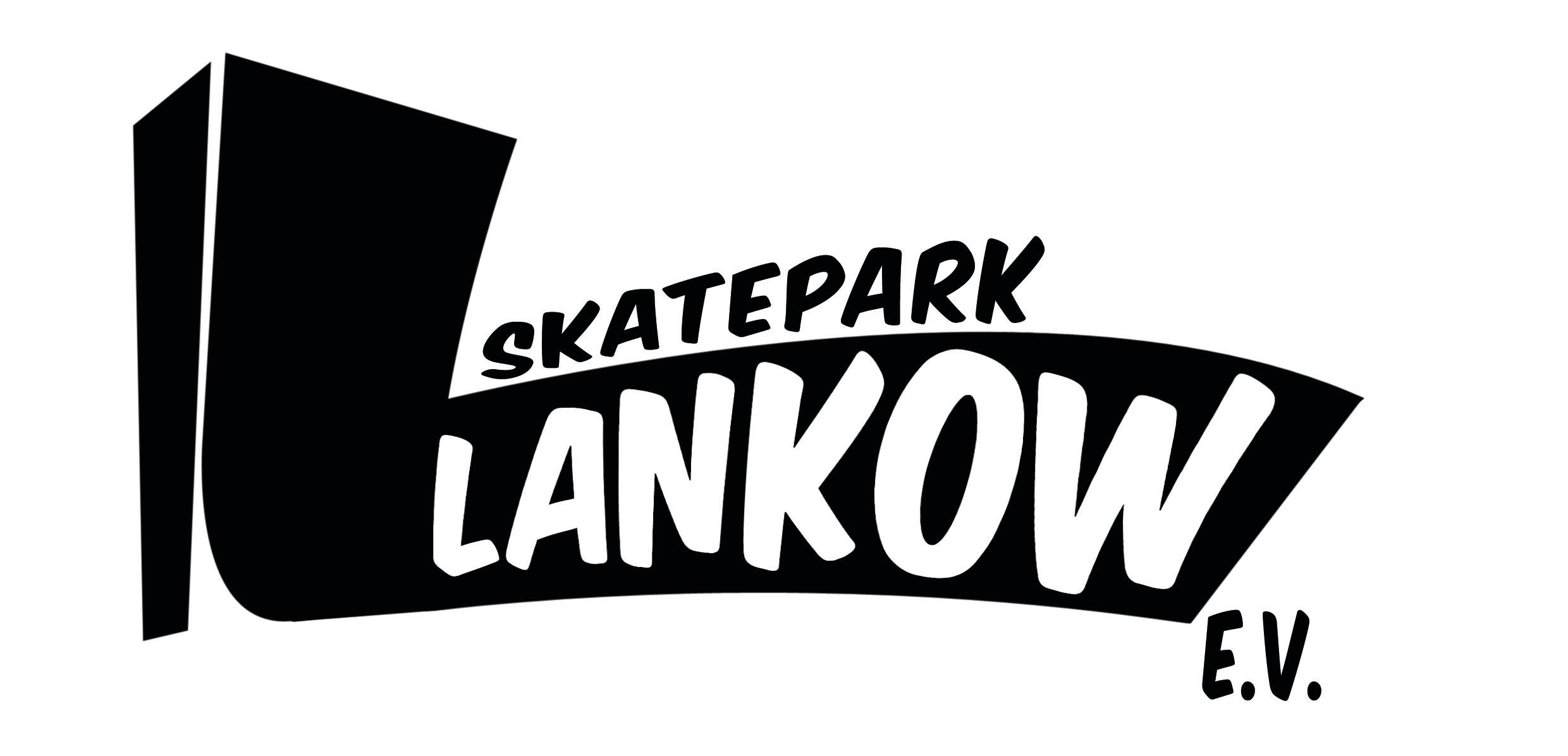 AnmeldungLankow Locals Skateboardcontest 09.09.2023*gekennzeichnete Felder sind auszufüllenHaftungsausschlussLankow Locals Skateboardcontest 2022				 Ratzeburgerstraße / 19057 Schwerin				 09.09.2023Die Teilnehmer:in (oder die gesetzlichen Vertreter bei Minderjährigkeit der Teilnehmer:in) nimmt folgende wichtige Punkte zur Kenntnis und erklärt sich durch Unterschrift dieser Erklärungeinverstanden:Skateboarden bzw. das Fahren im dafür vorgesehenen Bereich ist eine risikohaltige Sportart. Der / Die Teilnehmer*in hat selbst dafür zu sorgen, dass er*sie sich ausreichend schützt. Der Veranstalter übernimmt keinerlei Verantwortung für etwaige körperliche Verletzungen der Teilnehmenden und deren Folgen oder Beschädigungen an dessen Ausrüstung und kann in keiner Weise dafür haftbar gemacht werden.Es besteht Helmpflicht für Teilnehmende unter 18 Jahren. Des Weiteren gibt es keinerlei Aufsichtspflicht seitens des Veranstalters. Der*die Contestteilnehmende handelt im Bezug auf den Wettbewerb und das einhergehende Rahmenprogramm sowie im Zuge der Preisverteilung auf eigene Verantwortung. Eltern haften für ihre Kinder. Erklärung der*des Teilnehmenden (bzw. gesetzlichen Vertreters bei Minderjährigkeit des Teilnehmers):Ich,___________________________________________________________________________Name Teilnehmer*in (gesetzliche*r Vertreter*in bei Minderjährigkeit), Geburtsdatumhabe den Haftungsausschluss zum Skateboardcontest 2023 vollständig gelesen und verstanden und erkläre mich hiermit in allen Punkten einverstanden.Insbesondere bestätige ich durch meine Unterschrift, dass ich im Falle einer körperlichen Schädigung meinerseits (oder meines Kindes im Falle einer Minderjährigkeit des Teilnehmers) und deren Folgen, die Veranstalter nicht dafür verantwortlich mache oder diese für eine körperliche Schädigung meinerseits (oder meines Kindes) und deren Folgen zivilrechtlich belangen werde. Ich werde auch keine strafrechtlichen Belangungen des Veranstalters in die Wege leiten oder eine andere Person dazu auffordern_________________________________________________________________________________Datum, Ort, Unterschrift der*des Teilnehmer*in (oder eines gesetzlichen Vertreters im Falle einer Minderjährigkeit der*des Teilnehmer*in)Vorname*Name*Alter*Wohnort*SponsorenShout outs / Sonstiges